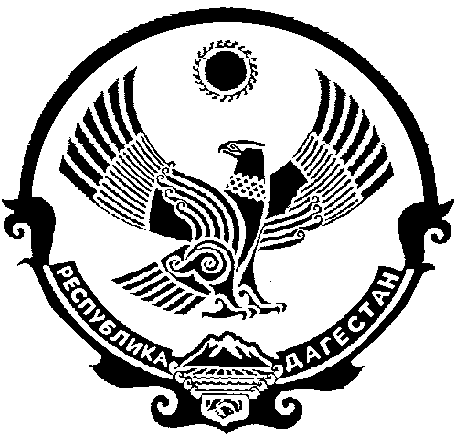 Г Л А В А   А Д М И Н И С Т Р А Ц И ИМ У Н И Ц И П А Л Ь Н О Г О     РА Й О Н А«ЛЕВАШИНСКИЙ РАЙОН» РЕСПУБЛИКИ ДАГЕСТАНП  О  С  Т  А  Н  О  В  Л  Е  Н  И  Е№107-аот 1июня 2017 годас.ЛевашиОб итогах работы жилищно-коммунального хозяйства МР «Левашинский район»  в осенне-зимний  период 2016-2017г.г. и задачах по подготовке отрасли к осенне-зимнему периоду 2017-2018 годов	Организациями жилищно-коммунального хозяйства района проведена определенная работа по подготовке жилищного фонда и объектов коммунального хозяйства к осенне-зимнему периоду 2016-2017годов. 	Заменено 0,5 км водопроводных, 0,2 км канализационных сетей, заменены 2 котла «Россно». Произведены замена РДНК и задвижек в с.Урма- 4 шт., замена РДНК и задвижек в с.В-Убеки– 3шт., произведена замена труб газа d-219 по трассе Леваши-Урма 2,0 км. Произведен ямочный ремонт улиц райцентра с.Леваши 5000кв.м.Стоимость выполненных работ по подготовке объектов жилищно-коммунального хозяйства к ОЗП составила 10280 тыс. рублей, к началу отопительного периода были созданы запасы материально технических ресурсов для устранения аварий. 	В целях своевременной подготовки жилищно-коммунального хозяйства администрации МР «Левашинский район» к осенне-зимнему периоду 2017-2018 годов, улучшения качества предоставляемых услуг,   п о с т а н о в л я ю:1. Образовать постоянно действующий районный штаб по подготовке объектов жилищно-коммунального хозяйства Левашинского района к осенне-зимнему периоду 2017-2018 годов и утвердить его состав согласно приложению.2. Отделу строительства, архитектуры и ЖКХ МР «Левашинский район» разработать и утвердить план мероприятий по подготовке объектов коммунальной инфраструктуры к работе в осенне-зимнему периоду и представить их в Министерство строительства и ЖКХ РД и Северокавказское управление Федеральной службы по экологическому, технологическому и атомному надзору.	До начала осенне-зимнего периода 2017-2018 годов укомплектовать котельные аттестованным в установленном порядке обслуживающим персоналом, обеспечить помещения котельных, работающих на газовом топливе приборами безопасности. Представлять с 1 июня по 1 ноября 2017г.  к 29 числу каждого месяца в Министерство строительства и ЖКХ РД отчеты о ходе подготовки объектов ЖКХ к работе в осенне-зимний период 2017-2018 годов.	Завершить до 15 октября 2017 года оформление паспортов готовности многоквартирного жилищного фонда к эксплуатации в осенне-зимний период 2017-2018 годов и оформление паспортов готовности объектов ЖКХ, представить соответствующую информацию в Министерство строительства и жилищно-коммунального хозяйства РД, Государственную жилищную инспекцию РД и Северокавказское управление Федеральной службы по экологическому, технологическому и атомному надзору. 3. Контроль исполнения настоящего постановления возложить назаместителя главы Администрации муниципального района Васкаева М.А.	Врио главы Администрациимуниципального района        						С. АлиевПриложениек постановлению главы АдминистрацииМР «Левашинский район»от 1 июня 2017г. № 107-аСОСТАВрайонного штаба по подготовке объектов ЖКХ Левашинского района к осенне-зимнему  периоду 2017-2018 годовВаскаев М.А.          –зам.главы Администрации МР «Левашинский район» -руководитель штаба;    Магомедов М.У.     –начальник Отдела строительства, архитектуры и                               ЖКХ –заместитель руководителя штаба; Члены штаба:    Исаев М.М.              –главный инженер ОСА и ЖКХ; Муртузалиев М.М. – заместительначальника ОСА и ЖКХ; Абуталимов Р.Г.      –главный архитектор.Врио  главы Администрации                                         муниципального района                                                              С. Алиев 